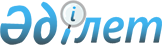 О переименовании улиц села Малика Габдуллина Зерендинского района Акмолинской областиРешение акима сельского округа Малика Габдуллина Зерендинского района Акмолинской области от 29 декабря 2020 года № 6. Зарегистрировано Департаментом юстиции Акмолинской области 30 декабря 2020 года № 8276
      В соответствии с пунктом 2 статьи 35 Закона Республики Казахстан от 23 января 2001 года "О местном государственном управлении и самоуправлении в Республике Казахстан", подпунктом 4) статьи 14 Закона Республики Казахстан от 8 декабря 1993 года "Об административно-территориальном устройстве Республики Казахстан", с учетом мнения населения и на основании заключения Акмолинской областной ономастической комиссии от 8 октября 2019 года, аким сельского округа Малика Габдуллина РЕШИЛ:
      1. Переименовать улицы села Малика Габдуллина Зерендинского района Акмолинской области:
      1) улицу Придорожная на улицу Жибек жолы;
      2) улицу Новая на улицу Азаттык;
      3) улицу Мира на улицу Жас даурен.
      2. Контроль за исполнением настоящего решения оставляю за собой.
      3. Настоящее решение вступает в силу со дня государственной регистрации в Департаменте юстиции Акмолинской области и вводится в действие со дня официального опубликования.
					© 2012. РГП на ПХВ «Институт законодательства и правовой информации Республики Казахстан» Министерства юстиции Республики Казахстан
				
      Аким сельского округа Малика Габдуллина

Ж.Абылкасова
